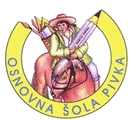       Prečna ulica 3        6257 PivkaSOGLASJE – VOZAČIUčenci – vozači od 6. do 9. razreda imajo po končanem pouku možnost počakati na avtobusni odvoz v učilnici v šoli, lahko pa z vašim soglasjem zapustijo šolo.Podpisani __________________________________ soglašam, da v šolskem letu 2022/2023 moj                                                                     (priimek in ime)otrok __________________________________  iz _______ razreda kot učenec vozač (obkroži):                                                         (priimek in ime)zapusti šolo ob koncu poukapočaka na avtobus v šoliPivka, _____________________	   Podpis staršev/skrbnika: ______________________________      Prečna ulica 3        6257 PivkaSOGLASJE – VOZAČIUčenci – vozači od 6. do 9. razreda imajo po končanem pouku možnost počakati na avtobusni odvoz v učilnici v šoli, lahko pa z vašim soglasjem zapustijo šolo.Podpisani __________________________________ soglašam, da v šolskem letu 2022/2023 moj                                                                     (priimek in ime)otrok __________________________________  iz _______ razreda kot učenec vozač (obkroži):                                                         (priimek in ime)zapusti šolo ob koncu poukapočaka na avtobus v šoliPivka, _____________________	   Podpis staršev/skrbnika: ______________________________